Publicado en Madrid el 26/11/2018 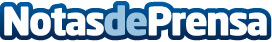 Este Cyber Monday es posible viajar a los 80 con el kit Time Traveller de Time Machine By ToadBlack Friday, Cyber Monday o Cyber Week, lo cierto es que cada vez más españoles esperan a este viernes negro para comenzar las compras navideñas. Y si existe un sector por excelencia que vive esta fecha como "el fin del mundo" ese es el de los gamersDatos de contacto:RedacciónNota de prensa publicada en: https://www.notasdeprensa.es/este-cyber-monday-es-posible-viajar-a-los-80 Categorias: Nacional Imágen y sonido Juegos Entretenimiento E-Commerce Consumo Dispositivos móviles Gaming http://www.notasdeprensa.es